Протокол № 9позачергового засідання районної комісіїз питань техногенно-екологічної безпеки і надзвичайних ситуацій«16» квітня 2020 року                                                                           м. НіжинГоловував:  голова райдержадміністрації,		 Вячеслав ІВАШИНПрисутні: члени комісії (за окремим списком).Запрошені: (за окремим списком).Слухали:І. Про заходи щодо протидії поширення гострої респіраторної хвороби COVID-19 на території району.Доповідачі:  Мелашенко О.М.Відповідно до вимог Кодексу цивільного захисту України, ЗУ «Про захист населення від інфекційних хвороб», постанови Кабінету Міністрів від 11 березня 2020 р. № 211 “Про запобігання поширенню на території України гострої респіраторної хвороби COVID-19” (зі змінами), на виконання розпорядження керівника робіт з ліквідації наслідків надзвичайної ситуації від 16 квітня 2020 р. «Про заходи щодо протидії COVID-19 в с.Ніжинське», заслухавши інформацію доповідачів, комісія вирішила:1. Визнати с. Ніжинське Ніжинського району осередком спалаху небезпечної інфекції викликаної гострою респіраторною хворобою, спричиненою коронавірусом COVID-19.2. Визначити наступні об’єкти та приміщення для проведення дезінфекційних заходів:с. Ніжинське, вул. Свободи, 115, (магазин, Талалаївського споживчого товариства);с. Ніжинське, вул. Свободи, 69а, (магазин ФОП Бойко Валентин Іванович;с. Ніжинське, вул. Ніжинський шлях, 2, (Церква релігійної громади УПЦ Ніжинської Єпархії Рівноапостольних Костянтина і Олени);зупинки громадського транспорту за адресами: с. Ніжинське, вул. Ніжинський шлях, 2, (2 шт.), вул. Свободи, 69а, вул. Героїв Крут, 4.3.  						 Голові Талалаївської сільської ради3.1. Визначити та маркувати межі карантину шляхом встановлення інформаційних знаків (табличок) про введення особливого режиму проведення протиепідемічних заходів.Невідкладно3.2. Забезпечити обробку доріг та вулиць с. Ніжинське дезінфекційними засобами.3.3. Контроль за суб’єктами господарювання щодо проведення ними поточної дезінфекції приміщень, прилеглої території та реалізації продуктів харчування в фасованому та ізольованому вигляді.3.4. Рекомендувати релігійній громади УПЦ Ніжинської Єпархії Рівноапостольних Костянтина і Олени здійснювати в с.Ніжинське освячення великодніх кошиків безпосередньо по вулицях населеного пункту.Невідкладно4. 	Талалаївському сільському голові, відділу організаційної та інформаційної діяльності, діловодства та контролю апарату РДАІнформувати населення про визначення меж території карантину, а також впровадження профілактичних, протиепідемічних та інших заходів.Невідкладно5. 	Ніжинський міськрайонний відділ ДУ «Чернігівський обласний лабораторний центр МОЗ України»5.1.Виявити контактних осіб і скласти списки по 1 та 2 хвилі та передати під розписку по 1 екземпляру КНП «Ніжинський районний центр ПМСД», Ніжинському ВП ГУНП України в області, Талалаївській сільській раді.5.2. Провести до 21 квітня 2020 року тестування 1 хвилі осіб які мали контакт з хворим на (COVID-19).5.3.Отримати від всіх контактних осіб інформаційну згоду про самоізоляцію.5.4.Проводити дезінфекційні заходи в осередку небезпечного інфекційного захворювання.5.5.Установити контроль за виконанням самоізоляції та отримувати інформацію про стан здоров’я.5.6.Закриття спалаху провести через 14 днів після одужання останнього хворого.Невідкладно6. 					Ніжинському ВП ГУ НП в області Здійснювати контроль за дотриманням режиму самоізоляції особами які мали контакт з хворим на COVID-19 в с. Ніжинське Ніжинського району.Невідкладно7.  	Талалаївській сільській раді, управлінню соціального захисту населення РДА, Ніжинському районному центру для сім’ї, дітей та молодіОрганізувати надання допомоги особам з інвалідністю, особам похилого віку та іншим мало захищеним верствам населення щодо отримання ними пенсій, оплати комунальних послуг, доставки продуктів харчування та предметів першої необхідності з метою зниження ризиків їх зараження із залученням соціальних служб, громадських та волонтерських організаційНегайно8. 	Органам місцевого самоврядування району8.1 Відповідно статей 29, 30 та 32 ЗУ «Про захист населення від інфекційних хвороб» і постанови КМУ від 11 березня 2020 року №211 «Про запобігання поширенню на території України коронавірусу COVID-19», подання Головного санітарного лікаря Чернігівської області від 15.04.2020 №03.1-24/613 запровадити  додаткові обмежувальні заходи, на підставі, в межах повноважень, та у спосіб що передбачені Конституцією та законами України, щодо пересування та перебування громадян в громадських місцях у період вихідних і святкових днів з 13:00, 18.04.2020 по 06:00, 21.04.2020 (у порядку рекомендації).Прийняти рішення до 16.04.2020Терміни обмежувальних  заходів: 18-21.04.20208.2. Спільно з представниками релігійних громад та представниками Нацполіції відпрацювати алгоритм спільних дій під час Пасхальних богослужінь і забезпечити: а) максимальне обмеження перебування вірян у храмах під час здійснення богослужінь; б) проведення максимальної кількості богослужінь у святкові дні поза межами храму, із використання аудіовізуальних засобів; в) перебування всіх громадян у храмі та біля храму в засобах індивідуального захисту; г) розміщення в храмах області плакатів спільного звернення Чернігівської обласної державної адміністрації, Чернігівської та Ніжинської єпархій УПЦ та Чернігівської єпархії ПЦУ до віруючих області (надані єпархіям централізовано).Невідкладно8.3. Вжити заходів щодо обмеження відвідування кладовищ під час поминальних днів та рекомендувати населенню перенести поминальні дні на 06.06.2020 року;До 21.04.2020Голови комісії						Вячеслав ІВАШИНСекретар комісії						Ігор СТРІЛЬБИЦЬКИЙ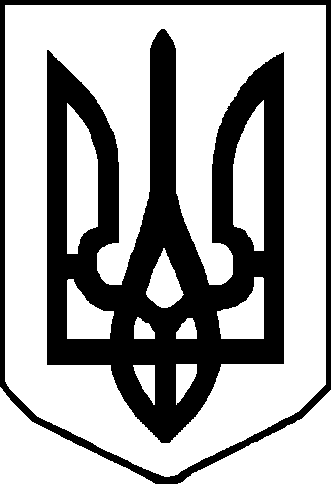 